Vous jouez un rôle très important pour protéger notre personnel et nos clients contre les infections! Utilisez cet organigramme pour déterminer si vous devez entrer dans notre bâtiment.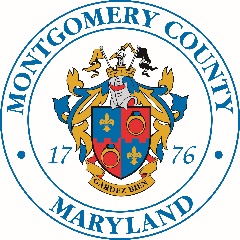 